Stavanger kommune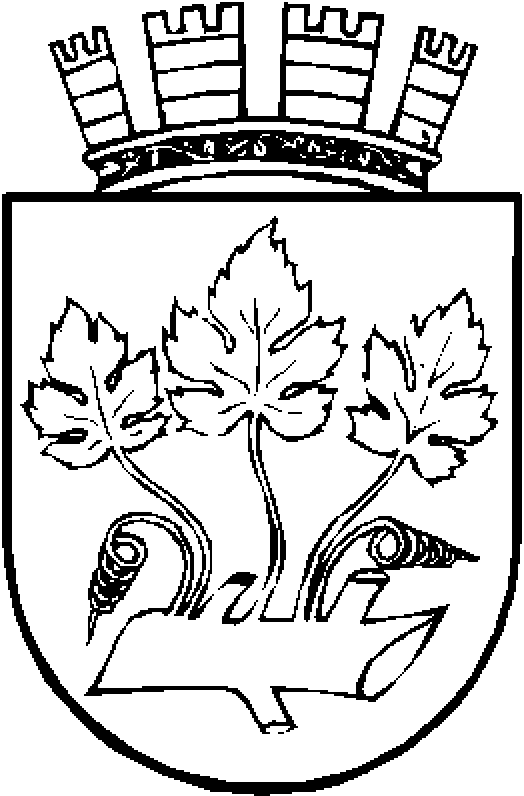 OPPVEKST OG LEVEKÅRJohannes Læringssenter Mokinių elgesio taisyklių ir pamokų lankomumo tvarka                                Jaunuolių integravimosi mokykloje (IFSU)Mes gerbiame vieni kitus.Mes kalbame gražiai ir mandagiai vieni su kitais.Mūsų mokykloje nėra nei psichologinių, nei fizinių patyčių.Mokiniai nesiskolina ir neima vieni iš kitų reikalingų daiktų, prieš tai nepaprašę.Mokykloje draudžiama keiktis.Mes pakeliame ranką per pamoką, kai norime kažką pasakyti ar kažko paklausti.Mes klausomės, kai kalba kiti.Mokykloje draudžiama turėti daiktų, galinčių sužeisti kitus, pavyzdžiui, peilio.Visi ateina į pamokas laiku ir turi visus reikalingus mokyklos reikmenis.Visi išjungia mobilųjį telefoną per pamokas. Prasidėjus pamokai visi mokiniai padeda mobilųjį telefoną į "mobiliųjų telefonų viešbutį". Jeigu mokiniui reikia mobiliojo telefono, jis paprašo mokytojo.Mokiniai naudojasi kompiuteriais, kai mokytojas jiems tai leidžia.Draudžiama išeiti iš mokyklos teritorijos pamokų metu.Visi sutvarko savo darbo vietą pasibaigus pamokai. Visi susitvarko taip pat ir bendrose klasėse bei mokyklos kieme.Mokykloje draudžiama turėti arba vartoti kvaišalų, pavyzdžiui, rūkalų ar uostamojo tabako. Mokykla iškart kreipsis į mokinių tėvus/globėjus, jeigu mokinys pažeis šią taisyklę.Jeigu mokinys nesilaiko Mokinių elgesio taisyklių, jis gauna pastabą. Jeigu mokinys gauna keletą pastabų, mokykla praneša apie tai tėvams/globėjams. Jeigu mokinys praleido pamokas, jo tėvai/globėjai turi parašyti į Pranešimų knygutę. Jeigu mokinys negali ateiti į mokyklą visą dieną arba turi praleisti kelias pamokas, jo tėvai/globėjai turi paprašyti leidimo (parašyti į Pranešimų knygutę). Jeigu mokinys negali ateiti į mokyklą ilgiau nei vieną dieną, jo tėvai/globėjai turi užpildyti nustatytos formos prašymą atleisti nuo pamokų.Vieta/Data: 					                   Mokinio tėvų/globėjų parašas…………………………..……………….                                                    ………………………………………………………………..Johannes LæringssenterPostadresse: Pb.1576, Kjelvene, 4093 Stavanger  Besøksadresse:  Haugesundsgt. 27, 4014 Stavanger                      Telefon: 51 50 66 00  Faks: 51 50 66 01 E-post: post@johannesls.no  Hjemmeside: www.velkommentiljohannes.no